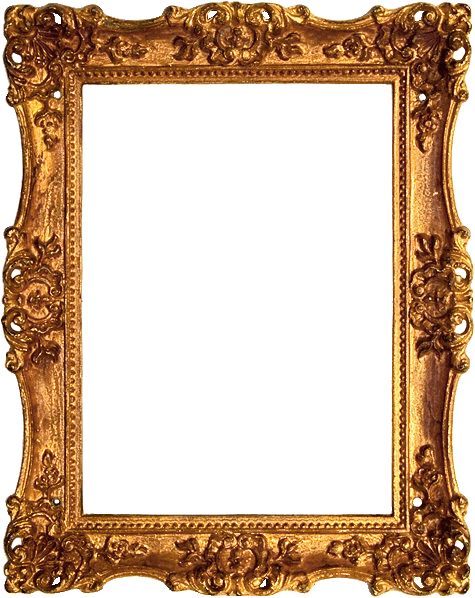 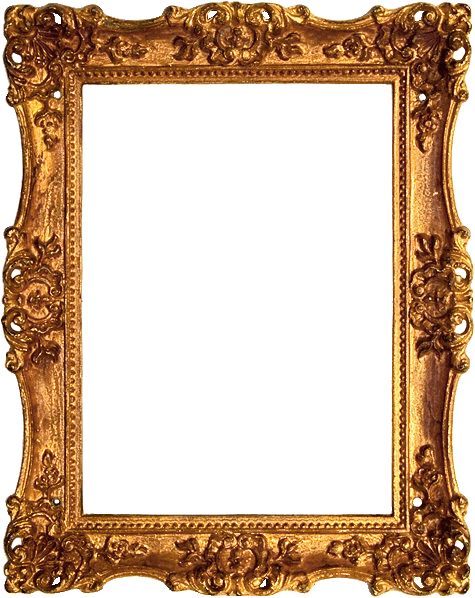 www.harrisknudsen.dk